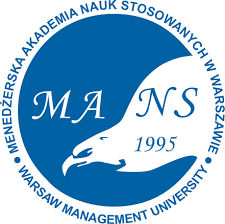 ZAGADNIENIA KIERUNKOWE NA EGZAMIN DYPLOMOWYKierunek: ZARZĄDZANIE I STOPNIAProfil: praktycznyTryb: studia stacjonarne i niestacjonarne1. Omów rzadkość dóbr jako podstawę wyborów ekonomicznych. 2. Omów pojęcia - rynek, jego rodzaje i model gospodarki rynkowej. 3. Omów praktyki monopolistyczne i ich ograniczenie prawne. 4. Omów instrumenty motywowania pracowników w organizacjach. 5. Omów wynagrodzenia jako środek motywowania: struktura, funkcje, formy i systemy. 6. Wyjaśnij na czym polega różnica pomiędzy systemem informacyjnym a system informatycznym. 7. Omów wpływ nowoczesnych technologii informacyjno-komunikacyjnych na współczesną gospodarkę. 8. Wyjaśnij założenia koncepcji kompleksowego zarządzania jakością (TQM). 9. Omów bliższe i dalsze otoczenie marketingowe firmy: elementy składowe i znaczenie. 10. Omów na czym polega marketing-mix: koncepcje 4P i 5P. 11. Omów funkcje i strukturę biznes planu. 12. Omów rolę analizy finansowej w przedsiębiorstwie. 13. Omów istotę i znaczenie efektu dźwigni finansowej.14. Omów wskaźniki rentowności oraz metody oceny rentowności inwestycji jako źródeł informacji o stanie i rozwoju przedsiębiorstwa. 15. Wyjaśnij pojęcia - majątek i kapitały przedsiębiorstwa. 16. Scharakteryzuj pojęcie bilansu oraz rachunku zysku i strat w przedsiębiorstwie. 17. Omów funkcje finansów publicznych. 18. Wyjaśnij pojęcia - wizja i misja firmy. 19. Omów podstawowe źródła prawa. 20. Wyjaśnij pojęcia - przedsiębiorstwo, przedsiębiorca, przedsiębiorczość oraz omów funkcje przedsiębiorcy w gospodarce. 21. Omów istotę, koncepcję i funkcje zarządzania. 22. Omów na czym polega metoda SWOT. 23. Omów metody profilowe. 24. Wyjaśnij co to jest bilans przedsiębiorstwa i wymień jego elementy. 25. Omów księgę przychodów i rozchodów. 26. Wyjaśnij co należy rozumieć pod pojęciem płynności finansowej przedsiębiorstwa. 27. Wyjaśnij pojęcia: zarządzanie a kierowanie oraz menedżer- kierownik- lider-przywódca. 28. Omów piramidę potrzeb Maslowa. 29. Omów możliwości wykorzystania statystyki w naukach o zarządzaniu. 30. Scharakteryzuj otoczenie bliższe i dalsze przedsiębiorstwa w gospodarce rynkowej.